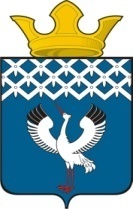 Российская ФедерацияСвердловская областьДумамуниципального образованияБайкаловского сельского поселения14-е заседание 4-го созываПРОЕКТРЕШЕНИЕ«___»_________2018г.                        с.Байкалово                             № ____О назначении и проведении публичных слушаний по проекту внесения изменений в Устав Байкаловского сельского поселенияВ целях приведения Устава Байкаловского сельского поселения в соответствие с действующим законодательством, руководствуясь Федеральным законом от 06.10.2003г. №131-ФЗ «Об общих принципах организации местного самоуправления в Российской Федерации», Положением «О порядке организации и проведения публичных слушаний  в муниципальном образовании Байкаловского сельского поселения», утвержденным решением Думы от 13.07.2006г. № 31 (с изм. от 29.04.2015г.№15),  Дума Байкаловского сельского поселенияРЕШИЛА:1.Назначить и провести публичные слушания по проекту решения Думы МО Байкаловского сельского поселения «О внесении изменений в Устав Байкаловского сельского поселения» «___» _______2018г. в 17 часов по адресу: 623870, Свердловская область, с. Байкалово, ул. Революции 21, здание Администрациимуниципального образования Байкаловского сельского поселения (зал заседаний).2. Создать организационный комитет по подготовке  и проведению публичных слушаний в следующем составе: Лыжин Д.В. - глава муниципального образования Байкаловского сельского  поселения (председатель оргкомитета), Завьялкова Е.М. - специалист Администрации муниципального образования Байкаловского сельского поселения, Чернаков В.В. - председатель комиссии по соблюдению  законности и вопросам местного самоуправления,  Боталов Ю.А.- член комиссии по соблюдению  законности и вопросам местного самоуправления, Куликов И.Ю.- член комиссии по соблюдению  законности и вопросам местного самоуправления, Чащина Т.В. - специалист Думы Байкаловского сельского поселения (секретарь оргкомитета).3. Организационному  комитету осуществить прием заявок для участия в публичных слушаниях, предложений и рекомендаций по выносимому  на публичные слушания проекту решения Думы Байкаловского сельского поселения до 16 часов  не позднее «___»________  2018 г. по адресу: 623870, Свердловская область, с. Байкалово ул. Революции 21, здание Администрации муниципального образования Байкаловского сельского  поселения (приемная Главы).4. Настоящее решениеопубликовать (обнародовать) в «Информационном вестнике» Байкаловского сельского поселения  и на официальном сайте Думы МО Байкаловского сельского поселения: байкдума.рф.5. Контроль над  исполнением настоящего решения возложить на комиссию Думы по соблюдению законности и вопросам местного самоуправления (Чернаков В.В.).Председатель Думы муниципального образованияБайкаловского сельского поселения                    _______________С.В. Кузеванова                      «___»__________  2018г.Глава муниципального образованияБайкаловского сельского поселения                       _______________   Д.В. Лыжин«___» __________  2018г.ПОЛОЖЕНИЕ"О ПОРЯДКЕ УЧЕТА ПРЕДЛОЖЕНИЙ ПО ПРОЕКТАМ РЕШЕНИЙДУМЫ МУНИЦИПАЛЬНОГО ОБРАЗОВАНИЯ БАЙКАЛОВСКОГО СЕЛЬСКОГО ПОСЕЛЕНИЯ О ПРИНЯТИИ УСТАВА  (О ВНЕСЕНИИ ИЗМЕНЕНИЙИ (ИЛИ) ДОПОЛНЕНИЙ В УСТАВ)БАЙКАЛОВСКОГО СЕЛЬСКОГО ПОСЕЛЕНИЯИ УЧАСТИЯ ГРАЖДАН В ИХ ОБСУЖДЕНИИ"1. Проекты решений Думы муниципального образования Байкаловского сельского поселения о принятии Устава (о внесении изменений и (или) дополнений в Устав) Байкаловского сельского поселения (далее - проекты решений) подлежат официальному опубликованию не позднее, чем за 30дней до дня рассмотрения указанных проектов на заседании Думы Байкаловского сельского поселения с одновременным опубликованием настоящего Положения.2. Граждане, проживающие на территории Байкаловского сельского поселения и обладающие избирательным правом  вправе принять участие в обсуждении проектов решений путем внесения предложений к указанным проектам. Предложения принимаются Администрацией Байкаловского сельского поселения по адресу: 623870 Свердловская область, с. Байкалово ул. Революции 21, приемная Главы.3. Предложения принимаются в течение 20 дней со дня опубликования проектов решений и настоящего Положения.4. Предложения к проектам решений вносятся в письменной форме в виде таблицы поправок:Предложения по проекту решения Думы муниципального образования Байкаловского сельского поселения о принятии Устава (о внесении изменений и (или) дополнений в Устав) Байкаловского сельского поселения5. Предложения вносятся только в отношении изменений, содержащихся в проектах решений, и должны соответствовать Конституции Российской Федерации, федеральному и областному законодательству, не допускать противоречия либо несогласованности с иными положениями Устава Байкаловского сельского поселения, обеспечивать однозначное толкование положений проектов решений и Устава Байкаловского сельского поселения. Предложения, внесенные с нарушением   установленных требований, рассмотрению не подлежат.6. Оргкомитет регистрирует поступившие предложения в отдельном журнале и передает их в течение суток с момента окончания приема  предложений юристу администрации.7. Юрист администрации в течение 5 дней с момента поступления предложений обрабатывает их, анализирует, делает заключение по каждому из поступивших предложений и выносит свои рекомендации.8. Заключение юриста администрации передается для рассмотрения в Думу Байкаловского сельского поселения. На заседании Думы по вопросу рассмотрения проекта решения юрист докладывает о предложениях, поступивших от граждан, и озвучивает рекомендации.9. Принятие проекта решения происходит в соответствии с процедурой, закрепленной в Регламенте Думы муниципального образования Байкаловского сельского поселения.П Р О Е К ТДума                                          муниципального образованияБайкаловского сельского поселения-е заседание 4-его созываРЕШЕНИЕ«___»________2018г.                                  с.Байкалово                                                         №____О внесении изменений вУстав Байкаловского сельского поселенияВ целях приведения Устава Байкаловского сельского поселения в соответствие с Федеральными законами  от 05.02.2018  № 15-ФЗ «О внесении изменений в отдельные законодательные акты Российской Федерации по вопросам добровольчества (волонтерства)», от 18.04.2018 № 83-ФЗ «О внесении изменений в отдельные законодательные акты Российской Федерации по вопросам совершенствования организации местного самоуправления», руководствуясь подпунктом 1 пункта 2 статьи 22 Устава Байкаловского сельского поселения,  Дума Байкаловского сельского поселения 	РЕШИЛА:1. Внести в Устав Байкаловского сельского поселенияот 22.12.2005 г. №7/а (в редакции от 26.04.2018  № 48) следующие  изменения:1)  дополнить Устав статьей 15.1. следующего содержания:«Статья 15.1. Староста сельского населенного пункта.	       1. Для организации взаимодействия органов местного самоуправления и жителей сельского населенного пункта при решении вопросов местного значения в сельском населенном пункте, расположенном в поселении,  может назначаться староста сельского населенного пункта.  2. Староста сельского населенного пункта назначается Думой поселения по представлению схода граждан сельского населенного пункта из числа лиц, проживающих на территории данного сельского населенного пункта и обладающих активным избирательным правом.  3. Староста сельского населенного пункта не является лицом, замещающим государственную должность, должность государственной гражданской службы, муниципальную должность или должность муниципальной службы, не может состоять в трудовых отношениях и иных непосредственно связанных с ними отношениях с органами местного самоуправления.  4. Лицо не может быть назначено старостой сельского населенного пункта в случаях, установленных федеральным законом.  5. Срок полномочий старосты сельского населенного пункта составляет пять лет. Полномочия старосты сельского населенного пункта прекращаются досрочно по решению Думы поселения по представлению схода граждан сельского населенного пункта, а также в случаях, установленных федеральным законом.  6. Гарантии деятельности, полномочия и иные вопросы статуса старосты сельского населенного пункта устанавливаются нормативным правовым актом Думы поселения в соответствии с законом Свердловской области.».  2. Настоящее решение опубликовать (обнародовать) в Информационном вестнике Байкаловского сельского поселения и на официальном сайте Думы муниципального образования Байкаловского сельского поселения: www.байкдума.рф после проведения государственной регистрации.  3. Настоящее решение вступает в силу со дня его официального опубликования. Председатель Думы муниципального образованияБайкаловского сельского поселения                  				С.В. Кузеванова«___»_______ 2018г.Глава муниципального образованияБайкаловского сельского поселения                   				Д.В. Лыжин«___» _______ 2018г.№Пункт проекта решения Думы Байкаловского сельского поселения о принятии Устава (о  внесении изменений и (или) дополнений в  Устав) Байкаловского сельского поселения    Текст проекта Текст поправки Текст проекта с учетом поправки Ф.И.О., адрес места жительства, подпись внесшего поправку